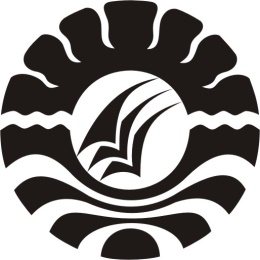 SKRIPSIPENINGKATAN KEMAMPUAN MOTORIK HALUS MELALUI TEKNIK MOZAIK DI TAMAN KANAK-KANAK NUR INSANI 1 TAMARUNANG KECAMATAN SOMBA OPU KABUPATEN GOWANURSIAHPROGRAM STUDI PENDIDIKAN GURU PENDIDIKAN ANAK USIA DINIFAKULTAS ILMU PENDIDIKANUNIVERSITAS NEGERI MAKASSAR2018PENINGKATAN KEMAMPUAN MOTORIK HALUS MELALUI TEKNIK MOZAIK DI TAMAN KANAK-KANAK NUR INSANI 1 TAMARUNANG KECAMATAN SOMBA OPU KABUPATEN GOWASKRIPSIDiajukan untuk Memenuhi Sebagian Persyaratan GunaMemperoleh Gelar Sarjana Pendidikan pada Program Studi Pendidikan Guru Pendidikan Anak Usia Dini Strata Satu Fakultas Ilmu PendidikanUniversitas Negeri MakassarOleh:NURSIAH1649045038PROGRAM STUDI PENDIDIKAN GURU PENDIDIKAN ANAK USIA DINIFAKULTAS ILMU PENDIDIKANUNIVERSITAS NEGERI MAKASSAR2018KEMENTERIAN RISET, TEKNOLOGI, DAN PENDIDIKAN TINGGI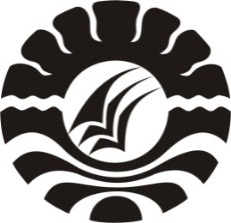 UNIVERSITAS NEGERI MAKASSARFAKULTAS ILMU PENDIDIKANPROGRAM STUDI PENDIDIKAN GURU PENDIDIKAN ANAK USIAI DINIAlamat: Kampus IV UNM Tidung Jl. Tamalate I Makassar,Telepon/Fax : 0411.4001010 – 0411. 883076 – 042.21698 – 0481.21809Laman: www.unm.ac.idPENGESAHAN UJIAN SKRIPSISkripsi atas nama Nursiah, NIM 1649045038 diterima oleh Panitia Ujian Skripsi Fakultas Ilmu Pendidikan Universitas Negeri Makassar dengan SK Dekan No. ………………. Tanggal …. Februari 2018 untuk memenuhi sebagian persyaratan memperoleh gelar Sarjana Pendidikan pada Program Studi Pendidikan Guru Pendidikan Anak Usia Dini (PGPAUD) pada hari ………………. 2018Disahkan OlehP.D Bidang Akademik FIP UNMAaaaaaaaaaaaaaaaaaahNIP. ……………………….Panitia Ujian:Ketua			: 				(………………………)Sekretaris		:				(………………………)Pembimbing I		: Dr. Parwoto, M.Pd.		(………………………)Pembimbing II	: Azizah Amal, S.S., M.Pd.	(………………………)Penguji I		: Herman, S.Pd., M.Pd.	(………………………)Penguji II		: Muh. Irfan, S.Pd., M.Pd.	(………………………)PERNYATAAN KEASLIAN SKRIPSISaya yang bertanda tangan di bawah ini:Nama 	: NursiahNIM 	: 1649045038Jurusan/Prodi 	: Pendidikan Guru Pendidikan Anak Usia DiniJudul 	: Peningkatan Kemampuan Motorik Halus Melalui Teknik Mozaik di Taman Kanak-kanak Nur Insani 1 Tamarunang Kecamatan Somba Opu Kabupaten Gowa Menyatakan dengan sebenarya bahwa Skripsi yang saya tulis ini benar merupakan hasil karya saya sendiri dan bukan merupakan pengambilalihan tulisan atau pikiran orang lain yang saya akui sebagai hasil tulisan atau pikiran sendiri.Apabila dikemudian hari terbukti atau dapat dibuktikan bahwa skripsi ini hasil jiplakan, maka saya bersedia menerima sanksi atas perbuatan tersebut sesuai ketentuan yang berlaku.Makassar,       Februari 2018Yang Membuat Pernyataan,                                                    	   NURSIAH                                                                             NIM. 1649045038MOTOBerprasangkalah sebaik mungkin terhadap diri sendiri karena kita akan menjadi apa yang kita pikirkan secara terus menerus Kuperuntukkan karya ini kepadaSuami, anak-anak, orang tua tercintaSerta saudara-saudara ku tersayangABSTRAKNursiah, 2018, Peningkatan Kemampuan Motorik Halus Melalui teknik Mozaik di Taman Kanak-kanak Nur Insani 1 Tamarunang Kecamatan Somba Opu Kabupaten Gowa. Skripsi. Dibimbing oleh Dr. Parwoto, M.Pd dan Azizah Amal, S.S., M.Pd.; Fakultas Ilmu Pendidikan Universitas Negeri Makassar.Penelitian ini menelaah Peningkatan Kemampuan Motorik Halus Melalui teknik Mozaik di Taman Kanak-kanak Nur Insani 1 Tamarunang Kecamatan Somba Opu Kabupaten Gowa. Masalah dalam penelitian ini adalah bagaimana teknik mozaik dapat meningkatkan kemampuan motorik halus di TK Nur Insani 1 Tamarunang Kecamatan Somba Opu Kabupaten Gowa?. Tujuan penelitian ini adalah untuk mengetahui peningkatan kemampuan motorik halus yang dicapai pada anak melalui teknik mozaik. Subjek penelitian sebanyak 20 orang anak didik yang telah diketahui umurnya 5 sampai 6 tahun. Peningkatan kemampuan motorik halus anak diobservasi dengan melihat kemampuan anak dalam menjiplak, menggunting, dan menempelkan pola. Teknik pengumpulan data dilakukan dengan observasi dan penilaian deskriptif. Analisis data menggunakan analisis data kualitatif dan kuantitatif. Penelitian dilakukan melalui 2 siklus. Hasil penelitian menunjukkan bahwa teknik mozaik mampu meningkatkan kemampuan motorik halus anak di TK Nur Insani 1 Tamarunang. Kemampuan teknik mozaik dalam meningkatkan motorik halus anak dikarenakan metode ini menarik dan inovatif sehingga anak menjadi fokus menyelesaikan pola yang diberikan.PRAKATASyukur Alhamdulillah atas berkat rahmat dan taufiq-Nya skripsi yang berjudul “Peningkatan Kemampuan Motorik Halus Melalui Teknik Mozaik di Taman Kanak-kanan Nur Insani 1 Tamarunang Kecamatan Somba Opu Kabupaten Gowa”ini penulis dapat selesaikan, meskipun dalam bentuk yang sangat sederhana. Semoga dalam kesederhanaan ini, dari padanya dapat dipetik manfaat sebagai tambahan referensi para pembaca yang budiman. Penulis juga selalu mengharapkan saran dan koreksi yang bersifat membangun. Pada kesempatan ini, penulis ingin menyampaikan terima kasih dan penghargaan yang setinggi-tingginya kepada:Prof. Dr. Husain Syam, M.TP., Sebagai Rektor Universitas Negeri Makassar, yang telah memberi peluang untuk mengikuti proses perkuliahan pada Program Studi Pendidikan Guru Sekolah Dasar (PGSD) Fakultas Ilmu Pendidikan UNM.Dr. Abdullah Sinring, M.Pd. sebagai Dekan Fakultas Ilmu Pendidikan Universitas Negeri Makassar yang memfasilitasi pelaksanaan perkuliahan.Syamsuardi, S.Pd., M.Pd., selaku ketua program studi S1 PG PAUD atas bantuannya selama ini. Dr. Parwoto, M.Pd., selaku pembimbing I dan Azizah Amal, S.S., M.Pd. selaku pembimbing II yang telah membantu dalam penyelesaian dan penyusunan skripsi ini.Bapak Herman, S.Pd., M.Pd. dan Muh. Irfan, S.Pd., M.Pd. selaku pembahas yang telah memberikan banyak masukan dan saran selama penyusunan skripsi ini.Bapak dan Ibu Dosen serta pegawai/ Tata Usaha FIP UNM, atas segala perhatiannya dan layanan akademik, administrasi, dan kemahasiswaan selama penulis berada di FIP.Ibu Kepala Sekolah TK Nurinsani 1 Tamarunang dan ibu guru yang telah berkenan  menerima dan membantu penulis untuk melakukan penelitian.Kedua Orangtua, suami, anak-anak, dan keluarga, yang senantiasa memberikan dorongan selama melanjutkan studi di Universitas Negeri Makassar.Teman-teman mahasiswa PG PAUD kelas B yang telah berjuang bersama menyelesaikan studi.Akhirnya penulis menyampaikan kepada semua pihak yang tak sempat disebutkan namanya satu persatu atas bantuan dan bimbingannya, semoga Allah SWT senantiasa memberikan ganjaran pahala yang setimpal. Harapan penulis, semoga Skripsi ini dapat bermanfaat bagi pembacanya, khususnya bagi pemerhati pendidikan.Makassar,        Februari 2018PENULISDAFTAR ISIHalamanHALAMAN SAMPUL 	 iHALAMAN JUDUL 	   iiHALAMAN PENGESAHAN UJIAN SKRIPSI 	  iiiPERNYATAAN KEASLIAN SKRIPSI 	  ivMOTO 	   vABSTRAK  	  viPRAKATA 	 viiDAFTAR ISI 	  ixDAFTAR GAMBAR 	  xiDAFTAR TABEL 	 xiiDAFTAR LAMPIRAN 	 xiiiBAB I. 	PENDAHULUAN	Latar Belakang Masalah  	    1Rumusan Masalah	 	   3Tujuan Penelitian	 	   4Manfaat Penelitian	 	   4BAB II. 	KAJIAN PUSTAKA, KERANGKA PIKIR, HIPOTESIS TINDAKAN   	Kajian Pustaka	    6Kemampuan Motorik Halus Anak Usia Dini 	    6Teknik Mozaik	  13Penelitian yang Relevan	  20Kerangka Pikir	  22Hipotesis Tindakan 	 24BAB III.	METODE PENELITIAN	Pendekatan dan Jenis Penelitian	  25Fokus Penelitian 	  25Setting Penelitian 	  26Prosedur dan Desain Penelitian 	  26 Teknik dan Prosedur Pengumpulan Data 	  27Teknik Analisis Data dan Indikator Keberhasilan 	 28BAB IV. 	HASIL PENELITIAN DAN PEMBAHASAN		  Hasil Penelitian	 31Siklus I	     31Siklus II	  38Pembahasan	  44BAB V. 	KESIMPULAN DAN SARAN		Kesimpulan		 49Saran		 49DAFTAR PUSTAKA	  50LAMPIRAN 	  52RIWAYAT HIDUP	142DAFTAR GAMBARNomor					Judul Gambar				 Halaman2.1. 	Kerangka Pikir 		234.1	Kemampuan Motorik Halus Anak dengan Teknik Mozaik Siklus I		354.2	Kemampuan Motorik Halus Anak dengan Teknik Mozaik Siklus II		41DAFTAR TABELNomor					Judul Tabel			 	  Halaman3.1. 	Siklus Penelitian 		  274.1.	Hasil Penelitian Siklus I 		  364.2	Hasil Penelitian Siklus  II 		  424.3	Data Peningkatan  Kemampuan Motorik Halus Anak Tahap Pra Tindakan, Siklus I, dan Siklus II		  46DAFTAR LAMPIRANNomor					Judul Lampiran		 	  HalamanKisi-Kisi Instrumen Penelitian 		  52RPPH dan RPPM 		  53Lembar Observasi Guru 		  70Lembar Observasi Anak Didik Pra Tindakan		  72Rekapitulasi Lembar Observasi Anak Didik Pra Tindakan		  92Lembar Observasi Anak Didik Siklus I		  94Rekapitulasi Lembar Observasi Anak Didik Siklus I		114Lembar Observasi Anak Didik Siklus II		116Rekapitulasi Lembar Observasi Anak Didik Siklus II		136Dokumentasi		138